                        МКДОУ «Травянский детский сад»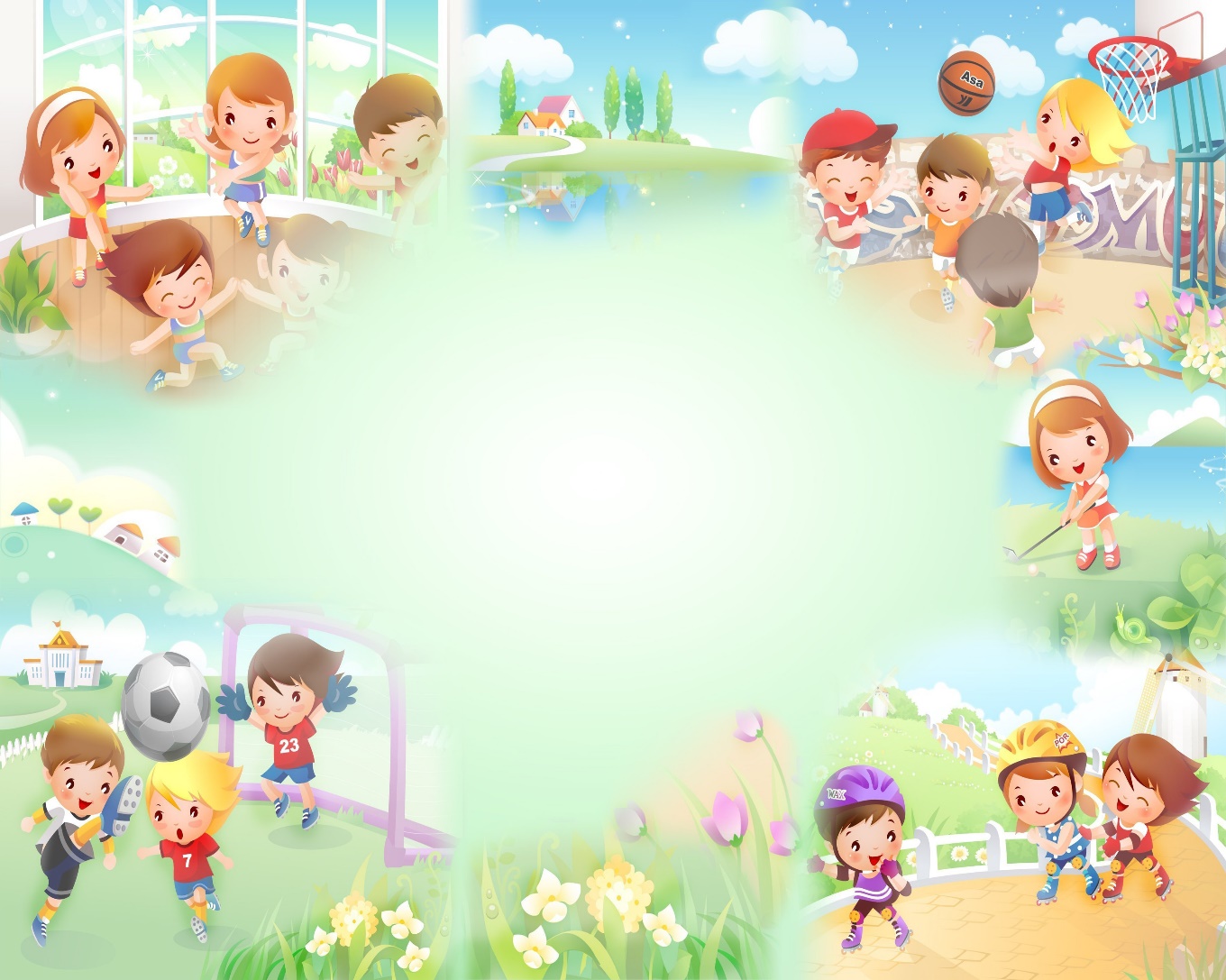                                                            Автор воспитатель: Елфимова Л.В        Актуальность проекта.Здоровье человека закладывается в детстве. Организм ребенка очень пластичен, он гораздо чувствительнее к воздействиям внешней среды, чем организм взрослого; и от того, каковы эти воздействия - благоприятные или нет, зависит, как сложится его здоровье.«Здоровье детей - богатство нации». Этот тезис не утрачивает своей актуальности во все времена. Именно уже в раннем возрасте очень важно воспитывать у ребенка привычки к чистоте, аккуратности, порядку.Начиная с раннего возраста дети уже могут осваивать основные культурно-гигиенические навыки, научиться понимать их важность, легко, быстро и правильно выполнять.Главная задача: формировать простейшие навыки опрятности и самообслуживания, закладывать фундамент гигиенической культуры.Работая с детьми с детьми раннего возраста, я заметила, что у большинства детей, вновь пришедших в детский сад из дома, отсутствуют элементарные навыки самообслуживания и личной гигиены: дети не умеют самостоятельно умываться, одеваться и раздеваться, объективно оценивать особенности своего организма. С первых дней поступления ребенка в группу я начала работать с родителями. Выяснилось, что 60% родителей не придают серьезного значения воспитанию самостоятельности у детей и, считая их слишком маленькими, стараются все сделать за них сами. Другие, понимая значение воспитания самостоятельности в развитии ребенка, все же проявляют нетерпение и делают за ребенка то, с чем он может справиться сам. Для того чтобы родители поняли важность воспитания самостоятельности я организовала ряд консультаций, индивидуальные беседы, во время которых объяснила родителям, что семья — первое общество, где формируется характер ребенка, его нравственные качества, привычки, жизненно необходимые навыки.Таким образом, проблема воспитания КГН стоит достаточно остро. В этом же направлении решаются не менее важные задачи по формированию начальных представлений о здоровом образе жизни и по сохранению и укреплению здоровья детей, физического, так и психического.Цель проекта: формирование культурно-гигиенических навыков и навыков самообслуживания у детей раннего возраста с использованием здоровьесберегающих технологий.Задачи проекта:Развивать культурно-гигиенические навыки, формировать простейшие навыки поведения во время еды, умывания.Формировать привычку следить за своим внешним видом, умение правильно пользоваться мылом, мыть руки, лицо; насухо вытираться после умывания, пользоваться расческой, носовым платком;Формировать навыки поведения за столом: пользоваться правильно ложкой, салфеткой; не крошить хлеб, пережевывать пищу с закрытым ртом, не разговаривать за столом, не разговаривать с полным ртом;Формировать начальные представления о ценности здоровья, что здоровье начинается с чистоты тела, что чистота-красота-здоровье – это неразделимые понятия;Формировать потребность в соблюдение навыков гигиены и опрятности в повседневной жизни;Активно привлекать родителей к соблюдению и развитию навыков личной гигиены дома. дать представление родителям о значимости совместной деятельности с детьми, способствовать созданию активной позиции родителей в совместной деятельности с детьми.привлекать родителей к обогащению РППС группы.Продукт проекта: применение полученных знаний, умений и навыков в самостоятельной деятельности, изготовление и приобретение дидактических игр по теме проекта; оформление фото выставки «Мы играем, развиваемся, растём»Планируемые результаты:Предполагаемый результат проекта для детей:Овладение культурно-гигиеническими навыками и навыками самообслуживания детьми раннего возраста:Дети самостоятельно одеваются и раздеваются в определенной последовательности.Проявляют навыки опрятности, следят за своим внешним видом (замечают непорядок в одежде, устраняют его самостоятельно или при небольшой помощи взрослых)Пользуются индивидуальными предметами (носовым платком, салфеткой, расческой)Правильно пользуются столовой и чайной ложками; не крошат хлеб, пережёвывают пищу с закрытым ртом, не разговаривают с полным ртом.Правильно пользуются мылом, аккуратно моют руки, лицо; насухо вытираются после умывания.Самостоятельно или после напоминания взрослого соблюдают элементарные правила поведения во время еды, умывания.Предполагаемый результат проекта для родителей:Повышение знаний для обеспечения успешного развития детей.Получение консультаций по вопросам формирования культурно-гигиенических навыков.Укрепление связей между детским садом и семьёй.Изменение позиции родителей в отношении своего здоровья и здоровья детей.В ходе реализации проекта предполагается использовать элементы следующих образовательных технологий:здоровьесберегающие (проблемно-игровые, коммуникативные игры; динамические паузы, подвижные игры, пальчиковая гимнастика);личностно-ориентированные (игры, занятия, упражнения, наблюдения, образно-ролевые игры)игровые (игры-драматизации, игры с правилами, метод создания проблемных ситуаций)В ходе реализации проекта используются такие методы и средства:личный пример работников детского сада, родителей;использование художественной литературы, фольклора;схемы-модели (последовательность этапов для отдельных режимных моментов);обеспечение чистоты среды;соблюдение правил этикета;психологическая культура взаимоотношенийФормы работы с детьми:Игровые ситуации;Проблемные ситуации;Дидактические игры и упражнения;Беседа;Чтение;Познавательная деятельность;Алгоритмы.Формы работы с родителями:Индивидуальные беседы;Консультации;Анкетирование;Родительские собрания.Этапы реализации проекта:1 этап. Аналитический: определение уровня знаний в области культурно-гигиенических навыков у детей раннего возраста через наблюдения, беседы; составление плана работы; разработка содержания проекта, изучение литературы, подборка художественных произведений, потешек, загадок, словесных игр по данной теме.2 этап. Практический: Выполнение плана работы с детьми; совместная образовательная работа с детьми, родителями для решения поставленных задач.3 этап. Заключительный: Подведение итогов работы над проектом; анкетирование родителей; презентация проекта.Перспективный план по формированию культурно-гигиенических навыков у детей раннего возраста                      Тематический план совместной работы с детьмиВзаимодействие с родителями воспитанниковНоябрь Анкетирование родителей  Беседы с родителями на темы: «Одеваемся по сезону», «Маркировка одежды», «Режим дня».Декабрь Консультация «Особенности формирования культурно – гигиенических навыков у детей раннего возраста»Индивидуальные консультацииЯнварь Консультация «Роль фольклора в формировании культурно –гигиенических навыков у детей раннего возраста»Консультация «Гигиена полости рта»Февраль Папка передвижка: «КГН»Беседа: «Приучаем детей правильному поведению за столом».Март Совет: просмотр вместе с детьми м/ф «Мойдодыр»Соблюдение режима дня Анкетирование родителей «Какие навыки самообслуживания приобрели дети к концу года»Развитие проекта: в младшей группе продолжить работу по формированию культурно-гигиенических навыков. Дать детям общее представление о здоровье как ценности, о котором необходимо постоянно заботится, научить беречь свое здоровье и заботиться о нем. Дать детям знания о витаминах, об их пользе для здоровья человека, о содержании тех или иных витаминов в овощах, фруктах и ягодах.Диагностический инструментарий:Определить уровень знаний в области культурно-гигиенических навыков у детей раннего возраста можно через наблюдения, беседы.1. Навыки мытья рук и личной гигиены включают умение:Мыть лицо, руки; закатать рукава; взять мыло, намыливать до появления пены и смыть мыло; сухо вытереть руки; пользоваться расческой; пользоваться носовым платком.2. Навыки опрятной еды включают умение: правильное пользование столовой и чайной ложками, салфеткой; не крошить хлеб; пережевывать пищу с закрытым ртом; не разговаривать с полным ртом; тихо выходить по окончании еды из-за стола; благодарить.3. Навыки самообслуживания при одевании и раздевании включают умение: расстегнуть пуговицы, замок; снять платье (рубашку, шорты); аккуратно повесить; снять обувь; надеть в обратной последовательности.Если ребенок правильно выполняет все действия входящие в навык, то за:правильно выполненное действие ребенок получает - «3»;действие, выполненное с небольшими неточностями - «2»;неумение выполнять действие - «1».Критерии оценки уровня сформированности культурно-гигиенических навыков у детей раннего возрастауровень низкий средний высокийбаллы 0 – 27 баллов 28 – 40 баллов 41 – 51 балловОбеспечение проекта:Для реализации данного проекта в ДОУ есть все необходимые условия:Кадровые ресурсы : воспитатели, помощники воспитателя, медсестра.Материальные условия: помещения группы, раздевальные комнаты, умывальные комнаты.Учебно-методические ресурсы: пособия, дидактический материал, картотека игр, алгоритмы действий.Технические условия: магнитофон, телевизор.Информационные ресурсы: компьютер, выход в интернет.На основании проделанной работы можно сделать следующие выводы:Создание развивающей предметно-пространственной среды способствовало развитию культурно – гигиенических навыков и навыков самообслуживания у детей;Систематическое использование игр и упражнений на формирование культурно – гигиенических навыков и навыков самообслуживания, способствовало развитию самостоятельности;Взаимодействие педагогов и родителей способствовало повышению интересов родителей к данной проблеме и активному участию их в работе по воспитанию культурно – гигиенических навыков и навыков самообслуживания у малышей.Список используемой литературы:1. Инновационная программа дошкольного образования. / Под ред. Н. Е. Вераксы, Т. С. Комаровой, Э. М. Дорофеевой. — Издание пятое (инновационное, испр. и доп. — М. : МОЗАИКА-СИНТЕЗ, 2019.2. Богина Т. Л. Охрана здоровья детей в дошкольных учреждениях. Издательство «Мозаика - Синтез», 2006 г.3. Гурина И. В. Первые шаги от 0 до 3 лет. Засыпаем, кушаем, маму с папой слушаем. - СПб. : Литера, 2007           Тема. ЦельВиды деятельности по образовательным областям         Дата               НоябрьПознавательное развитие  Беседа:  «Мыло душистое»д/и «Умоем куклу Катю» Речевое развитиеРассматривание иллюстрации «Мама купает малыша».Беседа:: «Полезные и вредные продукты» Беседа "Правила поведения за столом».Беседа «Для чего нужна одежда?»Социально-коммуникативноеИгровая ситуация «Путешествие с куклой Катей». Знакомство с раздевалкой.«Порядок в шкафчиках».ДекабрьСоциально-коммуникативноед/и «Как мы купали Хрюшу».  д/и «Будем кашу варить, будем Ваню кормить».д/и «Кормление кукол Кати и Вовы».Одевание Загадки про одежду. д/и «Кукла Катя показывает свой наряд».д/и «Оденем куклу на прогулкуРечевое развитиеЧтение  потешки «Глубоко-не мелко». Глубоко-не мелко корабли в тарелках. Луку головка, красная морковка, петрушка, картошка и крупки немножко. Вот кораблик плывет, попадает прямо в рот. «Будем кашу варить, будем Ваню кормить».ЯнварьФевраль              Март Беседа «Волшебное слово – «Спасибо»..Стихотворение Е. Благининой «Как у нашей Ирки».Социально-коммуникативная д/и «Чем я моюсь».д/и «Как Хрюша пошел умываться».Чтение сказки К. Чуковского «Мойдодыр»д/и «Напоим куклу чаем»С. р игра «Хрюша за столом» Беседа «Моя одежда».«Дружные сандалики».д/и «Маша - неряша».д/и «Какое полотенце».Речевое развитиеЧтение сказки К. Чуковского «Муха Цокотуха»Разучивание потешки.Из колодца принесла курочка водицы и ребята всей гурьбой, побежали мыться.Чтение  потешки «Кашка из гречки».Кашка из гречки, где варилась?- В печке сварилась, упрела, чтобы деточки ели, кашу хвалили, на всех разделили. Досталось по ложке гусям на дорожке, цыплятам в лукошке, синицам в окошке. Хватило по ложке собаке и кошке, и детки поели последние крошки!С.р игра «Чай для кукол»Речевое развитие Чтение стихотворения С. Михалкова «Письмо ко всем детям по одному очень важному делу».Просмотр мультфильма «Мойдодыр».Беседа «Чистота - та же красота»Чтение стихотворения А. Барто «Девочка чумазая»Беседа «Твое любимое блюдо в детском саду».Загадка «Мухомор».Точки белые на красномЯдовитый гриб, опасный.Ни к чему тут разговорНе срывайте. (мухомор).С. р игра  «Накормим куклу Катю обедом»С.р игра «Чай для кукол»Чтение рассказа М. Зощенко «Глупая история»Социально-коммуникативнаяд/ и.  «Как я могу помочь другу».Беседа: «Моя любимая одежда»